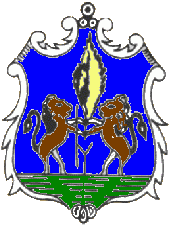 COMUNE DI TRECASTAGNIArea Metropolitana di Catania------------------------------------------------------------Settore Affari Generali ed IstituzionaliServizio ContenziosoELENCO ALBO AVVOCATI AGGIORNATO AL  29.11.2022COGNOME E NOMELUOGO E DATA DI NASCITASEZIONI  DIISCRIZIONEISCRIZIONE ALBO CONSIGLIO ORDINE AVVOCATIISCRIZIONE ALBO SPECIALE  E ABILITATI AL PATROCINIO INNANZI ALLE GIURISDIZIONI SUPERIORIPATROCINANTI IN CASSAZIONENOTEABISSO MARIA CONCETTA CATANIA 16.07.1967DIRITTO DEL LAVORO/PUBBLICO IMPIEGO  E PROCEDURE INGIUNTIVECATANIA DAL 2005SINOALBERGHINA GIUSEPPINA CATANIA 13.05.1975 DIRITTO CIVILE E DIRITTO  DEL LAVORO CATANIA DAL 2003SISIALTANA ISABELLA LUGO 10.11.1971DIRITTO PENALE E PUBBLICA AMMINISTRAZIONE CATANIA DAL 1997SISIANSALDI GAETANO ALESSANDRO CATANIA 20.08.1976DIRITTO AMMINISTRATIVO E DIRITTO CIVILECATANIA DAL 2008NONOARENA ROSA LINDAWINTERTHUR  (SVIZZERA) 01.10.1972DIRITTO AMMINISTRATIVO E LAVOROCATANIA DAL 2000SISIASSENNATO CARMELO ENNA 9.12.1960CONTENZIOSO CIVILE E AMMINISTRATIVOCATANIA DAL 1988SINOAVILA GIOVANNI CATANIA 23.11.1964DIRITTO PENALE E PROCEDURE ESECUTIVE  CATANIA DAL 1992NONOBELFIORE FABRIZIO CARMELO CATANIA 19.01.1973DIRITTO CIVILE E AMMINISTRATIVO  CATANIA DAL 2013NOSIBIANCO ANDREA OMARCATANIA23.03.1989DIRITTO PENALE E PRIVACYCATANIA DAL 2015NONOBONACCORSO SEBASTIANO MAURO CATANIA 24.4.1982DIRITTO CIVILE E PROCEDURE  INGIUNTIVE, ESECUTIVE E SFRATTICATANIA DAL 2011NONOBRUNO AGATA IRENE CATANIA 20.10.1984DIRITTO CIVILE PROCEDURE INGIUNTIVE, ESECUTIVE E SFRATTI CATANIA DAL 2011NONOBURTONE AGATACATANIA 19.4.1955DIRITTO CIVILE E AMMINISTRATIVO  CATANIA DAL 1981SINOCALABRETTA PAOLO ACIREALE 5.5.1964DIRITTO CIVILE PROCEDURE INGIUNTIVE,ESECUTIVE E SFRATTI CATANIA DAL 1992SINOCAMPIONE MARIOCATANIA25.12.1981DIRITTO CIVILEPROCEDURE INGIUNTIVE ESECUTIVE E SFRATTICATANIA DAL 2010NONOCANNISTRACI MICHELE CATANIA 6.11.1979DIRITTO DEL LAVORO E PROCEDURE INGIUNTIVE,  SFRATTICATANIA DAL 2011 NONOCANTARELLA ROSANNA CATANIA 10.10.1976 DIRITTO CIVILE E PROCEDURE INGIUNTIVE, ESECUTIVE E SFRATTICATANIA DAL 2005NONOCAPPELLA FEDERICO ROMA 3.10.1972DIRITTO  CIVILE E DIRITTO AMMINISTRATIVO  ROMA DAL 1999SISICARDELLA ANNALUCIA ROSARIACATANIA 2.8.1983DIRITTO PENALEDIRITTO CIVILE CATANIA DAL 2013 NONOCARIDI GIUSEPPE MESSINA 5.5.1979DIRITTO CIVILE  E DIRITTO DEL LAVOROMESSINA DAL 2009 NONOCARUSO ALBERTOCATANIA 29.10.1972DIRITTO CIVILE EAMMINISTRATIVOCATANIA DAL 2004SISICARUSO SEBASTIANO BRUNO AVOLA 29.01.1954DIRITTO DEL LAVORO- PUBBLICO IMPIEGO  CATANIA DAL 1981 NOSICATALANO MONICA PALERMO 15.12.1969DIRITTO PENALECATANIA DAL 2012SINOCENTANNI CRISTIANA ROMA 7.4.1966DIRITTO CIVILE  ROMA DAL1996SINOCHIARENZA CATERINA CATANIA 2/6/1970DIRITTO CIVILE –PROCEDURE INGIUNTIVE ESECUTIVE E SFRATTICATANIA DAL 1996SINOCIANCIO DEBORA B.M.CATANIA 15.11.1973DIRITTO CIVILE  E PROCEDURE INGIUNTIVE CATANIA DAL 2007SINOCICERO GIOVANNA MODICA 1.7.1959 DIRITTO DEL LAVORO E PROCEDURE INGIUNTIVE, ESECUTIVE, SFRATTISIRACUSA DAL 2009NONOCINNIRELLA MARCO CALTANIA 6.7.1974DIRITTO CIVILE E DIRITTO AMMINISTRATIVOCATANIA DA ALMENO 5 ANNINO            NOCIRVILLERI SALVATORECATANIA 8.1.1975DIRITTO CIVILE E PROCEDURE INGIUNTIVE CATANIA DAL 2011 SINOCRITELLI GREGORIOROMA 3.11.1970DIRITTO CIVILE E DIRITTO AMMINISTRATIVOROMA  DAL 2011 SISICOCO MARIA SIRACUSA 4.3.1979 DIRITTO CIVILEDIRITTO AMMINISTRATIVOSIRACUSA  DAL 2008NONOCOCO STEFANIACATANIA 28.04.1981DIRITTO CIVILE PROCEDURE INGIUNTIVE, ESECUTIVE E SFRATTICATANIA DAL 2013NONOCOTICCHIO LAURACATANIA 21.6.1980DIRITTO CIVILE E PROCEDURE INGIUNTIVECATANIA DAL 2011NONOD’ARRIGO MARZIACATANIA28.05.1977DIRITTO CIVILEDIRITTO DEL LAVOROCATANIA DAL 2006NONODEDONI ANDREACARBONIA 30.9.1964DIRITTO CIVILE EDIRITTO DEL LAVOROCAGLIARI DAL 1997NOSIDE FEUDIS SEBASTIANO FOGGIA 30.1.1960DIRITTO PENALEDIRITTO TRIBUTARIO TRANI DAL 1990SINODEL CAMPO MARCO CATANIA 9-6-1969DIRITTO CIVILE E PROCEDURE INGIUNTIVE CATANIA DAL 1996SINODI BELLA CONCETTINA ENNA 30.03.1974DIRITTO CIVILECATANIA DAL 2009NONODI MAGGIO ELISACATANIA 14/09/1979DIRITTO CIVILE EDIRITTO PENALECATANIA DA ALMENO 5  ANNINONODI MARCO DEBORAHCATANIA27/12/1977DIRITTO CIVILE E PROCEDURE INGIUNTIVECATANIA DAL 2006SIDI PACE MAUROBRESCIA 8.4.1977DIRITTO AMMINISTRATIVO E DIRITTO AL LAVOROCATANIA DAL 2008SISIDISTEFANO LUCIA RITAPATERNO’ 31.1.1986DIRITTO CIVILE DIRITTO AL LAVOROCATANIA DAL 2015NONODI GREGORIO MARIA GIOVANNAENNA 28/8/1974DIRITTO CIVILE E PROCEDURE INGIUNTIVECATANIA DAL 2004 NONODI VIZIO RICCARDOENFIELD (GRAN BRETAGNA) 16.9.1965DIRITTO CIVILE E DIRITTO PENALECASSINO DAL 1992 NOSIDOLEI SILVANA CATANIA 24.02.1989DIRITTO CIVILE DIRITTO TRIBUTARIO E PROCEDURE INGIUNTIVE CATANIA  DAL 1990 SINODONZUSO SALVATORE ALFIO CATANIA 4.5.1976DIRITTO CIVILE E DIRITTO AMMINISTRATIVOCATANIADAL 2011 NONODORE GIOVANNICAGLIARI 1.5.1968DIRITTO CIVILE E DIRITTO AMMINISTRATIVOCAGLIARI DAL 1995SISIEMANUELE SALVATOREPALERMO21.09.1979DIRITTO CIVILE E PROCEDURE INGIUNTIVE ESECUTIVE E SFRATTIPALERMO DAL 2010NO NOESPOSITO ANTONIOCASTELLAMARE DI STABIA 10/02/1961DIRITTO CIVILENAPOLI DAL 1996NONOFALCONE GIACOMO REGGIO CALABRIA 20/07/1984DIRITTO CIVILE E DIRITTO AMMINISTRATIVOREGGIO CALABRIA DAL 2011 NONOFAZZINA ANNALISESIRACUSA 14.7.1980DIRITTO CIVILE E PROCEDURE INGIUNTIVE SIRACUSA DAL  2012NONOFERLITO LUIGI EDOARDO CATANIA 13.10.1959DIRITTO CIVILE E  PROCEDURE INGIUNTIVECATANIANOSIFERRARA ANNALISACATANIA 11.9.1975DIRITTO TRIBUTARIO CATANIA DAL 2004 NONOFIORE IGNAZIO SCIACCA PALERMO13.8.1979DIRITTO CIVILE E  PROCEDURE INGIUNTIVEPALERMO DAL 2011SINOFIORELLO SIMONAPATERNO’ 4.7.1980DIRITTO CIVILE E  PROCEDURE INGIUNTIVECATANIA DAL 2009 NONOFLORIDIA DANIELA BOLOGNA 24.3.1978DIRITTO CIVILE  E PROCEDURE INGIUNTIVE CATANIA DAL 2005NONOGAETA ROSA MARIALENTINI 07.01.1969DIRITTO CIVILE PROCEDURE INGIUNTIVE-ESECUTIVE-SFRATTISIRACUSA DAL 2013SINOGAGLIANO ANGELO MISTERBIANCO 22.10.1963DIRITTO CIVILE EAMMINISTRATIVOCATANIA DAL 1994SISIGAMBINO ALFIO MARIO CATANIA 9.8.1981DIRITTO CIVILE E DIRITTO TRIBUTARIO CATANIA DAL 2013SINOGAROZZO ANTONIOCATANIA 20.11.1979DIRITTO CIVILE E PROCEDURE INGIUNTIVE CATANIA  DAL 2013SINOGIANNA GIULIANARAGUSA 2.5.1980DIRITTO DEL LAVORO E PROCEDURE INGIUNTIVERAGUSA DAL 2013NONOGIORGIANNI VERONICASIRACUSA 19.5.1976DIRITTO CIVILE E PROCEDURE INGIUNTIVE SIRACUSA DAL 2013NONOGIARDUNELLA ANNINA CARMELORAGUSA 22.6.1961AMMINISTRATIVO- DIRITTO DEL LAVORO-PUBBLICO IMPIEGOCATANIA DAL 1990 SINOGIUFFRE’ FELICECatania 28.7.1970DIRITTO CIVILE  E DIRITTO AMMINISTRATIVOCATANIA DAL 1996SINOGUERRERA ROSACALTAGIRONE 26.8.1979DIRITTO CIVILE E DIRITTO DEL LAVOROCATANIA DAL 2014SINOGULISANO CRISTINA CATANIA 17.8.1969 DIRITTO CIVILE  E DIRITTO AMMINISTRATIVOCATANIA DAL 2000SINOGULLOTTA FRANCESCA CATANIA 10.6.1983DIRITTO PENALE E PROCEDURE INGIUNTIVE CATANIA DAL 2010NONOLARGAJOLLI VITTORIOROMA 14.5.1976DIRITTO AMMINISTRATIVOROMA DAL 2007NONOLATTUCA ANTONINOARAGONA (AG)4.2.1959 DIRITTO CIVILEDIRITTO PENALECATANIA DAL 1993SISILEOTTA MARIOREGGIO CALABRIA 12.11.1972DIRITTO CIVILE E AMMINISTRATIVOCATANIA  DAL 2001SINOLICCIARDELLO ELISACATANIA 9.7.1977DIRITTO CIVILE E  TRIBUTARIO CATANIA DAL 2013 NONOLO MONACO SALVATORE CATANIA 27.10.1972DIRITTO CIVILE E AMMINISTRATIVOCATANIA DAL 2002SINOLORITO ANTONIOCATANIA 11.06.1977DIRITTO CIVILE E  PROCEDURE INGIUNTIVE, ESECUTIVE E SFRATTI CATANIA DAL 2008NONOLUCIFORA PIERPAOLOMONDOLFO (PU)29.01.1975DIRITTO CIVILEDIRITTO AL LAVOROCATANIA DAL 2013NONOMADDIO PIETRO TRECASTAGNI 2.9.1970DIRITTO CIVILE E TRIBUTARIOCATANIA  DAL 2013NONOMANDOLFO GIOVANNI A.M.CATANIA23.2.1970DIRITTO CIVILE E DIRITTO AMMINISTRATIVOCATANIA DA ALMENO 5 ANNISINOMANISCALCO DANIELE SALVATORE CATANIA 15.3.1978DIRITTO CIVILE  E DIRITTO AL LAVORO E PUBBLICO IMPIEGOCATANIA  DAL 2012NONOMARI ALESSANDRAROMA 27.2.1966 DIRITTO CIVILE DIRITTO AMMINISTRATIVOROMA DAL 1994SINOMASCHERONI EMILIOBERGAMO 18.3.1961DIRITTO DEL LAVORO DIRITTO AMMINISTRATIVO CATANIA DA OLTRE 5 ANNISINOMASTROROSA COSIMO D.F.BARLETTA22.06.1973DIRITTO CIVILE E RECUPERO CREDITITRANI DAL 2004SI            SIMAUGERI MATTEO DARIOCATANIA 16.8.1976DIRITTO CIVILE E PROCEDURE INGIUNTIVE CATANIA DAL 2010SISIMAZZA LOREDANA CATANIA 6.6.1972DIRITTO CIVILE E DIRITTO PENALECATANIA DAL 2013 SINOMELONI ROBERTA AUGUSTA 19.3.1981DIRITTO CIVILE E AMMINISTRATIVOAUGUSTA DAL 2010NONOMESSINA GIUSEPPA MARIA CHIARACATANIA 2.12.1980DIRITTO CIVILE EDIRITTO TRIBUTARIOCATANIA DAL 2008NONOMICHELETTA GIORGIOROMA 25.8.1975DIRITTO CIVILE E AMMINISTRATIVOROMA DAL 2004SISINICOLOSI ANDREA CATANIA 5.9.1973DIRITTO CIVILE E PROCEDURE INGIUNTIVE, ESECUTIVE E SFRATTI CATANIA DAL 2005NONONICOTRA GIOVANNI CATANIA 17.1.1959DIRITTO CIVILE E PROCEDURE INGIUNTIVE CATANIA DAL 1990NONONICOTRA PIETROCATANIA 2412.1978DIRITTO PENALE E PROCEDURE INGIUNTIVE CATANIA DAL 2007 NONOPALERMO ANGELOPATERNO’ 6.11.1978DIRITTO PENALECATANIA DAL 2010NO NOPARATORE NICOLACATANIA 15.6.1984DIRITTO TRIBUTARIO-FISCALITA’CATANIA  DAL2013NONOPARISIGIOVANNI CATANIA26.11.1969DIRITTO CIVILE E DIRITTO AMMINISTRATIVOCATANIA DAL 2002SINOPASSANISI FRANCO CATANIA 1.01.1957 DIRITTO PENALE CATANIA DAL 1986SI SIPATANE’ AUSILIOABRAMOPOGGIO MIRTETO (RI)24.5.1956DIRITTO CIVILE E PROCEDURE INGIUNTIVE CATANIA DAL 1986SISIPENNISI MARIA DONATA CATANIA 1.9.1979DIRITTO AMMINISTRATIVO E TRIBUTARIOCATANIA DAL 2006NONOPINO PATRIZIARAGUSA 15.5.1967DIRITTO CIVILEDIRITTO PENALECALTAGIRONE DAL 1997SISIPISANTI AMEDEO NAPOLI 13.1.1972DIRITTO CIVILE E DIRITTO AMMINISTRATIVONAPOLI DAL 2001              SINOPIZZARELLI ALESSANDRO CATANIA 11.10.1976DIRITTO  CIVILE E DIRITTO AMMINISTRATIVOCATANIA DAL 2008NONOPOLITI ANGIOLA MARIABRONTE 15.1.1974DIRITTO CIVILE E PROCEDURE INGIUNTIVE CATANIA DAL 2002 SISIPRINCIPATO LEAACIREALE 9.5.1977DIRITTO CIVILE E  PROCEDURE INGIUNTIVECATANIA DAL 2005NONORACITISALVATORE ANTONINOCATANIA 14.05.1975DIRITTO CIVILE EAMMINISTRATIVOCATANIADAL 2004NONORADICE RENATOCATANIA 8.12.1979DIRITTO TRIBUTARIO E PRECEDURE INGIUNTIVECATANIA DAL 2008 NONORANDAZZO LUIGICATANIA 2.8.1984DIRITTO TRIBUTARIO E PROCEDURE INGIUNTIVE CATANIA DAL 2011NONOREITANO MARACATANIA 10.08.1974DIRITTO CIVILE EDIRITTO AL LAVOROCATANIA DAL 2007NOSIRIZZO ALESSANDROAGRIGENTO13.01.1981DIRITTO CIVILE EDIRITTO AMMINISTRATIVOPALERMO DAL 2007NONOROSSITTO GIANLUCAMILANO30.12.1970DIRITTO CIVILE E DIRITTOAMMINISTRATIVO SIRACUSA DAL 2000SI NORUGGIERI FRANCESCOCATANIA 4.10.1980DIRITTO PENALEDIRITTO TRIBUTARIOCATANIA DAL 2009 SINORUSSO IOLANDA CATANIA16.3.1974DIRITTO AMMINISTRATIVO CATANIA DAL 2003 SINORUSSO LORETTACATANIA 25.1.1972DIRITTO CIVILE DIRITTO AMMINISTRATIVO CATANIA DAL 2000SINOSABBIA FILIPPOPALERMO 13.9.1974DIRITTO PENALEPALERMO DAL 2002 NOSISANNA VALERIA CATANIA4.6.1977DIRITTO CIVILE DIRITTO DEL LAVOROCATANIA DAL 2008NOSISANTUCCIO CESARE CATANIA 7.6.1953 DIRITTO  CIVILE E DIRITTO AMMINISTRATIVOCATANIA DAL 1985SINOSAPIENZA GIUSEPPE CATANIA 16.5.1970DIRITTO CIVILE E TRIBUTARIOCATANIA DAL 1998SINOSCANTAMBURLO LIDIA ROMA 6.7.1973DIRITTO CIVILE E AMMINISTRATIVOROMA DAL 2004 SISISCARLATO MICHELE DARIOCATANIA 29.10.1971DIRITTO CIVILE E DIRITTO AMMINISTRATIVO CATANIA DAL 2000 SINOSCUDERI ANDREA F.S.CATANIA 88.4.1941DIRITTO CIVILE E DIRITTO AMMINISTRATIVOCATANIA DAL 1980SINOSIDOTI ROSA V.CATANIA 14.2.1973DIRITTO CIVILE E DIRITTO AL LAVORO-PUBBLICO IMPIEGO CATANIA DAL 2001SISISPADA FRANCESCO DAVIDECATANIA 13.7.1981DIRITTO CIVILE E AMMINISTRATIVOCATANIA DAL 2011SISISPADARO GIUSEPPE CATANIA 1.6.1976DIRITTO CIVILE E DIRITTO AMMINISTRATIVOCATANIA DAL 2004 SISISPAMPINATO BARBARA CATANIA 8.1.1972DIRITTO CIVILE E PROCEDURE INGIUNTIVE CATANIA DAL 2001 NONOTAMBURELLO GIUSEPPE CATANIA 6.5.1954DIRITTO CIVILE  E AMMINISTRATIVO CATANIA DAL 1979 SINOTOMARCHIO GRAZIA MARIA CATANIA 11.5.1978 DIRITTO CIVILE  E AMMINISTRATIVO  CATANIA DAL 2006 NONOTRINGALI MARIA CONCETTA CATANIA 13.11.1973DIRITTO CIVILE E AMMINISTRATIVOCATANIA DAL 2005 NONOTRIPODI DAVIDECATANIA 6.3.1968DIRITTO CIVILE  E PROCEDURE INGIUNTIVE CATANIA DAL 2008 SINOVACCARO OTTAVIOCATANIA 23.1.1975DIRITTO AMMINISTRATIVO EDIRITTO AL  LAVOROCATANIA DAL 2004SISIVAGLIASINDI ALESSANDROCATANIA 9.9.1971DIRITTO CIVILE E PROCEDURE INGIUNTIVECATANIA DAL 1998SINOVALENTI ORNELLA CATANIA 8.5.1967DIRITTO PENALECATANIA DAL 1994SINOVARISCO GIUSEPPEPALERMO 3.4.1977DIRITTO CIVILE E DIRITTO AL LAVORO E PUBBLICO IMPIEGOPALERMO DAL 2012 SINOVENEZIA MAURIZIACASSINO 26.2.1968DIRITTO  CIVILE CASSINO DAL 1996NOSIVENTURA VALERIACATANIA 18.12.1971DIRITTO CIVILE E DIRITTO AMMINISTRATIVOCATANIA DAL 2000 SINOVITALE MARIA RITASOVENIA MANNELLI 24.7.1975DIRITTO CIVILE CATANIA DAL 2007 SINOVITTORIO SALVATORE CATANIA 6.9.1965DIRITTO AMMINISTRATIVO E CIVILE CATANIA DAL 1998NOSIZAFARANA ANDREA SIRACUSA 12.1.1974DIRITTO CIVILE E DIRITTO DEL LAVOROSIRACUSA DAL 2007SINOZAPPALA’ BARBARA SIRACUSA 17.10.1975DIRITTO CIVILE E DIRITTO DEL LAVOROSIRACUSA DAL 2006 NO NOZAPPALA’ LOREDANA CATANIA 8.7.1972DIRITTO  DEL LAVORO E  PUBBLICO IMPIEGOCATANIA DAL 2002 NOSIZARRELLA ANTONIONOCERA INFERIORE 16.4.1975DIRITTO AL LAVORO E AMMINISTRATIVO NOCERA INFERIORE  DAL 2012 NONO